Offerte G+S 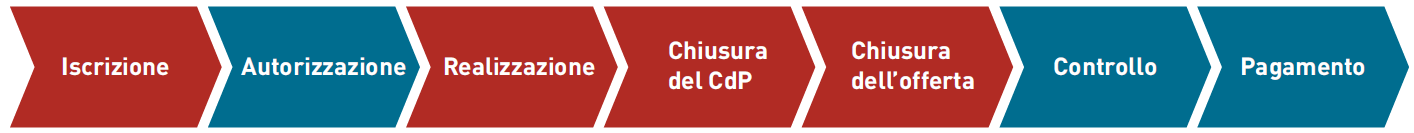 Note:Posizionamento nella propria organizzazione:Formazione e perfezionamento G+S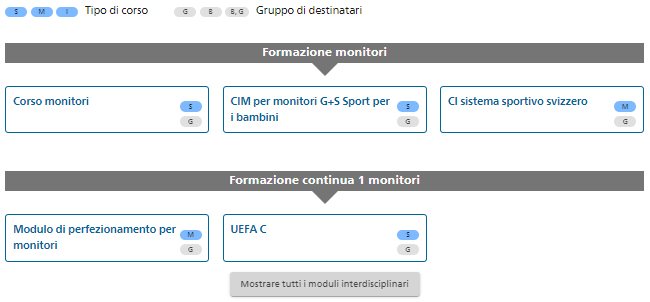 Note: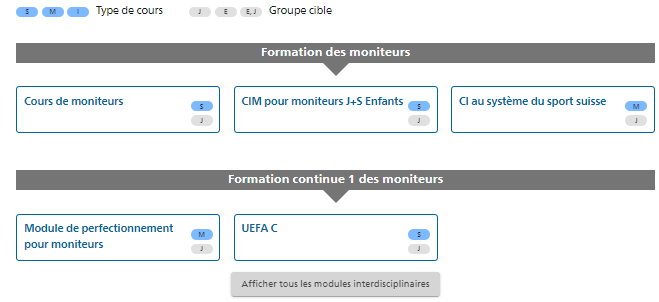 Gestire le offerteEsame preliminareConosco i nostri gruppi (nomi, orari di allenamento, luoghi).L’assegnazione di monitori/trici fra i singoli gruppi è stata effettuata.È disponibile una lista attuale dei bambini/giovani per ciascun gruppo.Conosco le date delle gare già note di ogni singolo gruppo.Le date degli allenamenti e dei giorni di allenamento particolari sono note.La ripartizione dei compiti per quel che riguarda la BDNS è definita (controllo delle presenze).Ho eseguito l'onboarding con tutti/e i/le monitori/trici G+S.Iscrizione dell’offerta L'offerta G+S comprensiva di tutti i corsi e campi è stata registrata integralmente.Abbiamo tenuto conto delle condizioni quadro stabilite nelle linee guida della nostra disciplina sportiva.Ho controllato il conto per il pagamento. Se necessario, ne richiederò uno nuovo.Ho informato il team dei/delle monitori/trici che riceveranno dei compiti e delle notifiche relativi all’offerta nella loro posta in arrivo.AutorizzazioneHo informato il team dei/delle monitori/trici che tutti i corsi e i campi sono stati autorizzati correttamente e possono iniziare.Mi assicuro che l’ordinazione di materiale in prestito e di carte nazionali venga eseguita per tempo nella BDNS, vale a dire almeno cinque settimane prima della consegna.RealizzazioneHo spiegato ai/alle monitori/trici G+S come compilare il controllo delle presenze e li/le ho incoraggiati/e a utilizzare l’app NDS a tale scopo. Ora sono in grado di registrare nuove attività in modo autonomo.Faccio appello al senso di responsabilità dei/delle monitori/trici G+S per garantire che le presenze siano compilate correttamente e per tempo. I/le monitori/trici sanno che la BDNS indica anche eventuali sovrapposizioni con altre organizzazioni.Verifico regolarmente che i CdP siano compilati. Se necessario chiedo chiarimenti. Chiusura del CdPSpiego ai/alle monitori/trici G+S come registrare e controllare correttamente tutti i dati prima della chiusura del CdP.Mi assicuro che per ogni corso/campo il controllo delle presenze sia chiuso correttamente.Fornisco spiegazioni nel caso in cui in un corso/campo ci fossero messaggi di errore come sovrapposizioni. Se non sono sicuro di qualcosa, contatto il Cantone prima della chiusura dell'offerta.Chiusura dell’offertaDopo aver controllato e chiuso tutti i CdP, chiudo l’offerta in questione non oltre 30 giorni dopo l’ultima attività.ControlloRichiedo manuali di formazione, pianificazioni di allenamenti, programmi di campi ecc. e li conservo per 5 anni.Su richiesta, fornisco al Cantone i documenti relativi alla pianificazione dell'offerta G+S e mi tengo a disposizione per rispondere alle domande.Uso delle sovvenzioni G+SCoordino insieme al/alla cassiere/a l’assegnazione dei contributi G+S.Mi assicuro che i contributi G+S, compresi quelli per il coach G+S, siano usati correttamente e allo scopo previsto.Sensibilizzo i/le nostri/e responsabili sul fatto che i/le monitori/trici ricevano una remunerazione adeguata e chiaramente regolamentata (ev. periodicamente ogni mese o ogni trimestre).Parlare di G+S nella società sportiva Sensibilizzo i dirigenti della società sportiva sull’importanza di discutere di G+S a scadenze regolari durante le riunioni della società (comitato, CT, assemblea generale). I contributi G+S sono messi in preventivo in modo realistico e figurano nei conti annuali della società. Ringraziamo adeguatamente i/le monitori/trici G+S per il lavoro svolto.Il logo G+S è usato in modo appropriato all’interno della società sportiva (bollettino sociale, carta intestata, sito Internet ecc.)Posizionare il coach G+S nella società sportiva In quanto coach G+S sono inserito in un organismo societario (comitato, commissione tecnica, co-dirigenza).Nel ruolo di coach G+S figuro in un organigramma della nostra organizzazione.Dispongo di un mansionario redatto in collaborazione con il comitato o la commissione tecnica.Il mio ruolo e i miei compiti sono noti nella società sportiva e sono regolarmente oggetto di discussioni (nel bollettino sociale, sul sito Internet, durante l’assemblea generale ecc.).Struttura della formazione della propria disciplina sportivaConosco la struttura della formazione della/e nostra/e disciplina/ sportiva/e.Iscrivo i/le monitori/trici a corsi/moduli coordinati all’interno della nostra organizzazione, che tengano conto delle loro esigenze.Mi assicuro che i/le monitori/trici G+S siano iscritti ai corsi/moduli giusti.Gestione dei riconoscimenti dei monitori/trici, nuovi monitori/trici G+S  Controllo periodicamente i riconoscimenti dei/delle monitori/trici.Una volta scelto il corso iscrivo il/la monitore/trice senza indugio.Sosteniamo i/le monitori/trici G+S più giovani per quanto riguarda tutte le questioni relative al congedo giovanile all'interno della loro azienda.Informiamo le persone che tornano a svolgere un'attività sul modo in cui possono rinnovare il riconoscimento di monitore/trice G+S.Finanziamo i corsi e i moduli dei/delle monitori/trici e, a seconda della situazione, offriamo loro ulteriori aiuti finanziari (rimborso spese, paghetta). Al termine del corso e del modulo chiedo un feedback sull’esperienza appena vissuta.Ci congratuliamo ogni volta che un/una monitore/trice ottiene un riconoscimento G+S. Inoltre, comunichiamo alla società, ad esempio in occasione dell’assemblea generale, il nome di chi ha svolto quale corso/modulo.Se necessario, iscrivo immediatamente monitori/trici G+S ad offerte G+S esistenti oppure registro nuovi corsi/campi.Gestione dei riconoscimenti dei monitori/trici G+S Controllo periodicamente i riconoscimenti dei/delle monitori/trici.Discuto insieme al/alla monitore/trice G+S il prolungamento del suo riconoscimento.Mi accerto che i/le monitori/trici siano iscritti al corso/modulo giusto.Informiamo le persone che tornano a svolgere un'attività su come rinnovare il riconoscimento di monitore/trice G+S.La società sportiva copre le spese per la frequentazione del modulo.Stilo un bilancio di ogni corso con i partecipanti.Comunico alla società i nomi delle persone che hanno assolto il corso/modulo. Se necessario, inserisco subito il nome dei/delle monitori/trici G+S nelle offerte esistenti o registro nuovi corsi/campi.Formazione continua coach G+SPianifico per tempo la mia formazione continua.Nella scelta dei moduli prendo in considerazione anche il loro contenuto, prestando particolare attenzione ai moduli per coach G+S offerti dalla mia federazione sportiva.Comunico all’interno della società sportiva i temi e le informazioni che ritengo importanti.